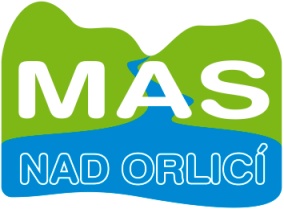 OBEC:Místní část:Účastníci rozhovoru (jméno, pozice): 1. ZASTUPITELSTVO1.1. Kolik zastupitelů? ............... 1.2. Kolik z nich uvolněných + výše úvazku?...................... 1.3. Rada obce?................................ 1.4. Kolik členů? ..................................1.5. Z jakých místních částí jsou zastupitelé? (uvést místní část a počet)  Starosta/starostka: …………………………………………………....................... 1.6. Uvolněný? ……………   1.7. Výše úvazku? .......................1.8. Jak dlouho jako zastupitel? ………..   1.9. Jak dlouho v pozici starosty? ........... ...Zvláštní orgány: 1.10. Jaké výbory a komise?......................................................................1.11. Jaké lídry/odborníky, kteří mohou být užiteční regionu, máte v obci? (jméno, obor)2. OBECNÍ ÚŘAD2.1. Počet zaměstnanců OÚ: ……………  2.2. Pozice ..........................................................2.3. Počet zaměstnanců ostatních: .................  2.4. Kde? .................................................... 2.5. Místa s podporou Úřadu práce?................... 2.6. Veřejné práce? ..................................2.7. Chodí lidé i mimo úřední hodiny? ……………………..………………………........2.8. Jakými prostředky komunikujete s občany? ………………………..………………………2.9. Plánujete nějaké změny? Jaké? (SMS, email, rozesílky,… ) ……………………………2.10. Vydáváte Obecní zpravodaj? ........... 2.11. Jak dlouho a jak často? ………………….2.12. Kdo zpracovává? ........................................................................................................3. SPOLUPRÁCE OBCÍ3.1. Jste členem DSO? ……………3.2. Kterých? A .........................B..................................3.3. Důvody členství? A……………………….……………B……………………………………3.4. Jaký má pro vás spolupráce přínos? ..............................................................................3.5. Co dalšího byste rádi společně řešili? ............................................................................3.6. Co vám ve spolupráci obcí schází? ...............................................................................3.7. Uvažujete o dalším sdružování? ...........  3.8. Důvody? ..................................................3.9. Má DSO „A“ Strategický plán rozvoje? .......... 3.10. Pro období .....................................3.11. Má DSO „B“ Strategický plán rozvoje? .......... 3.12. Pro období ...................................3.13. Bude se zpracovávat? ............ 3.14. Kdy? ..................................................3.15 Jak se vaše obec zapojila do tvorby strategie DSO? (kdy, kdo, co si pamatují jako zajímavé …) ..............................................................................................................................................3.16. Navazuje vaše obec na tuto strategii? ............. Jak? ................................................. 3.17. Jste členy dalších skupin či sdružení? ............ Kterých? .......................................3.18. Můžete uvést důvody, proč vaše obec není členem MAS NAD ORLICÍ? .............................................................................................................................................. 4. PLÁNOVÁNÍ ROZVOJE OBCEÚzemní plán obce (ÚPO): 4.1. Kdy schválen? .............. 4.2. Pro období ......................... 4.3. Účastnila se územního plánování veřejnost? / Počítá se s účastí veřejnosti?.................  4.4. Pokud ano, v jaké fázi a jak? navrhování .......................................................................rozhodování .................................................... schvalování ..................................................4.5. Kolik aktualizací? ..............................Komplexní pozemkové úpravy (KPÚ): 4.6. Jsou hotovy? ................ 4.7. Kdy se budou řešit? .................................. 4.8. Pro všechna k.ú.? ................................Další dokumenty: 4.9. Jaké další dokumenty máte zpracovány? 4.10. Jak často s dokumenty aktivně pracujete? .................................................................4.11. Jak vzájemně provazujete územní plán a strategické dokumenty?4.12 Jak se občané zapojili do tvorby strategie/programu rozvoje? (kdy, kdo, co si pamatují jako zajímavé …) .............................................................................................................................................................................................................................................................................................5. INFRASTRUKTURA* zahájení provozu, provedení, obnova...6. HOSPODAŘENÍ OBCE6.1. Jaké je % složení příjmů obce?6.2. Vyvíjíte vlastní hospodářskou činnost? ......................... 6.3. Pokud ano, výnosy tvoří jaké  % příjmů obce? 	6.4. Jak využíváte dotace a granty? Pokud možno, uveďte od r. 20116.5. Jak plánujete financovat výše zmíněné investiční záměry? 6.6. Jak se připravujete na trendy v dotační politice? 6.7. Jak lze charakterizovat hospodaření obce v uplynulých třech letech? hospodaříme s přebytkem ................... chystáme se na velkou investici .............máme rezervy na nepředvídatelná vydání   ......................  nezadlužujeme ................... splácíme úvěry  .......................  obec je silně zadlužena .............................         6.8. Do jakých typů nákladů vkládá obec volné prostředky?  7. STAV PROSTŘEDÍ7.1. Máte v obci problémy se stavem ovzduší? .....................................7.2. Jaký je převažující způsob vytápění? plyn                    teplovod                     tuhá paliva                         dřevo a biomasa7.3. Kolik domů v obci je ekologicky vytápěno?..................... 7.4. Typ? ..................7.5. Vede zastavěnou částí obce silnice, která obec nadměrně zatěžuje?...........................7.6. Je v obci jiný zdroj hluku nebo znečištění? ......... Jaký? ............. 7.7. Jsou výše zmíněné zátěže měřeny? ....................7.8. Byla na něco v obci nebo okolí vyhotovena studie EIA? ........... Kdy a na co? ..........8. NAKLÁDÁNÍ S ODPADY8.6. Má Vaše obec problém s černými skládkami? Pokud ano, jak často je řešíte? ................................................................................................................................................8.7. Je v obci společná ČOV? ........................... 8.8. Pokud ano, jaký typ? ..........................8.9. Kolik % vody je na ČOV čištěno? …………………….8.10. Kolik je v obci funkčních studní? ……… 8.11. Jaké je to % z celkového odběru vody?9. DOPRAVA9.1. Jak hodnotíte kvalitu veřejné dopravy v obci? ................ BUS............. vlak .................. 9.2. Jaká je kvalita dopravní infrastruktury v obci? ................................................................9.3. Jak moc se v obci jezdí na kole? (jako způsob dopravy)............................................9.4. Vedou obcí cyklostezky? ......................9.5. Jaký je jejich stav? ...............................9.6. Které problémy v oblasti dopravy a dopravní infrastruktury považujete za nejnaléhavější?10. KRAJINA A PŘÍRODA10.1. Hrozí u vás problémy s povodněmi či obdobnými živly? ......... Jaké? ..........................10.2. Je krajina dostatečně prostupná pro občany a jejich zájmy? ........................................ 10.3. Jak pečujete o cesty a stezky mimo obec? ...................................................................10.4. Jaké problémy v krajině jste nuceni řešit? ...................................................................10.5. Jakou formou? .......................................................................................................10.6. Je v obci a okolí dostatečně zabezpečena péče o vodní díla? ..................................  10.7. Jaké jsou vaše záměry v oblasti péče o krajinu v okolí obce? ...................................11. ZAMĚSTNANOST11.1. Kdo jsou největší zaměstnavatelé v obci? 11.2. Jaký podíl lidí jezdí za prací mimo obec? 	11.3. Kam se obvykle jezdí za prací? 	11.4. Za jakou prací přijíždějí lidé odjinud do vaší obce? Kolik?.......................................... 12. SLUŽBY12.1. Jaké obchody jsou v obci? ........................................................................................12.2. Jaká stravovací zařízení jsou v obci? ........................................................................12.3. Jaké služby jsou v obci poskytovány? .......................................................................12.4. Jaký obchod nebo jaké služby v obci nejvíce postrádáte? 	12.5. Je nějaký zásadní problém v oblasti obchodu a služeb? ...........................................12.6. Jaká je celkově úroveň a rozmístění maloobchodní sítě v obci? ................................12.7. Jaké služby poskytuje sama obec? ..........................................................................12.8. Nevyužívané plochy a prázdné objekty, tzv. brownfields13. OBČANSKÁ VYBAVENOSTMateřská škola:13.1. Jaká je kapacita MŠ? …………… 13.2. Je dostatečná? ....................................13.3. Jaký je stav budovy MŠ?............................. 13.4. Vybavení? ......................................13.5. Kolik je dětí z obce? ....................... 13.6. Kolik dětí je z jiných obcí? ..........................13.7. Z jakých obcí děti jezdí? ...............................................................................................13.8. Do jakých obcí vozí rodiče děti z vaší obce? …………. ……………………………13.9. Jaké sledujete trendy ve využití nebo nárocích? ........................................................13.10. Kolik učitelek je z místa? ......................Základní škola: 13.11. Jaký typ a jaká je kapacita ZŠ? .......................................................13.12. Jaká je naplněnost ZŠ? ...........................................................13.13. Jaký je stav budovy ZŠ?............................. 13.14. Vybavení? ..................................13.15. Kolik je dětí z obce? ................... 13.16. Kolik dětí je z jiných obcí? ..........................13.17. Z jakých obcí děti jezdí? ............................................................................................13.18. Do jakých obcí jezdí děti z vaší obce? …………. ……………………………13.19. Jaké sledujete trendy ve využití nebo nárocích? ........................................................13.20. Pokud ZŠ není, kam děti jezdí? ................................................................................ 13.21. Kolik učitelů z místa? .................................13.22. S jakými problémy v oblasti školství se potýkáte? ...................................................13.23. Je škola samostatná a aktivní v získávání dotací a rozvojových projektech? ..........Pošta: 13.24. Jaký je aktuální stav poskytování služeb pošty? ............................................ 13.25. Pokud je problém, jak jej hodláte řešit? ....................................................13.26. Jaké zdravotní služby jsou v obci potřebné a nezajištěné?13.27. Jaké sociální služby jsou v obci či relevantním okolí nedostupné? 13.28. Jaká je úroveň zajištění sociální péče a služeb v obci? .............................................14. BYDLENÍ14.1. Kolik je v obci novostaveb od roku 1990? ………………………14.2. Tvoří novostavby ucelené zóny? .........................................................14.3. Je zájem o bydlení ve Vaší obci? ........................................................14.4. Má obec v ÚPO lokality určené pro bytovou výstavbu pro nejbližších 5 let? ..........14.5. Pokud ano, v jakém rozsahu? .........................................14.6. Jsou tyto plochy již připraveny (zainvestovány)? .......................................14.7. Jaká je cena za m2? .............................................14.8. Jak velký je o tyto plochy zájem? ..............................................14.9. Má obec ve vlastnictví nějaké byty? ......................... 14.10. Kolik? ...........................14.11. Kolik evidujete žádostí o byt? 	14.12. Kolik bytů je volných (neobsazených)? 	14.13. Plánujete stavět obecní byty? ......................... Kolik? ........... Kdy? .........................14.14. Jsou ve vaší obci problémové skupiny obyvatel? ......................................................14.15. Je v obci ghetto nebo místo pro sociálně odloučené?15. SPOLEČENSKÝ ŽIVOT, KULTURA, VOLNOČASOVÉ AKTIVITY15.1. Jaká zařízení pro volnočasové aktivity se v obci nacházejí? 15.2. Jaké památky v obci jsou? ..........................................................................................15.3. Které památky jsou nově využívány? .......................................................................15.4. Které hledají využití? .................................................................................................15.5. Jsou v obci objekty, které jsou považovány za místní památku, pamětihodnost, ale nemají statut památky?	15.6. Jsou v obci nějaké nové či zdařilé architektonické počiny nebo architektonicky cenné stavby z nedávné doby? Jaké?15.7.Jaké spolky, sdružení a hnutí ve Vaší obci působí? .....................................................15.8. Jaké aktivity zaměřené na volný čas obec podporuje a jakou formou? 15.9. Jaké tradiční akce ve Vaší obci probíhají? ...............................................................15.10. V jakém termínu? 	16. REKREACE16.1. Co může obec nebo podnikatelé ve vazbě na cestovní ruch nabídnout? 16.2. Co dalšího může obec nabídnout? 	16.3. Co plánuje obec nabídnout do cca 5 let? 	16.4. Jaký je zájem o Vaši obec ze strany turistů a návštěvníků? .........................................16.5. Jaké způsoby a formy propagace Vaše obec využívá?16.6. Jaké jsou Vaše důvody pro propagaci obce? ...............................................................17. ZÁVĚREM17.1. Co je podle vás největší předností Vaší obce? Zajímavost, jedinečnost?17.2. Rozvoj které oblasti považujete za nejdůležitější pro budoucnost Vaší obce?17.3. Jaké jsou, dle Vašeho mínění, největší překážky v rozvoji Vaší obce?17.4. Jaký je hlavní problém obce – citlivé místo obce dle Vašeho názoru jako starosty? KOHO DOPORUČUJETE DO FÓRA ZASTUPITELŮ?Jméno:                                                                           Telefon:E-mail: Datum: ........................................ Rozhovor vedl/vedla:	 	NázevPro obdobíZpůsob zpracováníÚčast veřejnosti TypRok *StavStavPlányPlányPlányPlányPlányPlányTypRok *OKKOobnovarozšířenístudieprojektrealizacenáklady5.1. Vodovod5.2. Zdroje pitné vody5.3. Kanalizace5.4. Čištění odpadních vod5.5. Elektrorozvody5.6. Veřejné osvětlení5.7. Plynovod5.8. Rozvod tepla5.9. Telekomunikační síť5.10. Internet – pevný/wifi5.11. Kabelová či místní TV5.12. Protipovodňová zařízení5.13. Chodníky5.14. Silnice5.15. Cesty, stezky5.16. Obecní budovy (OÚ, ZŠ, MŠ)5.17. Obecní byty5.18. Ostatní obecní nemovitosti5.19. Veřejná prostranství - povrchy5.20. Veřejná prostranství – mobiliář5.21. Veřejná prostranství – zeleň5.22. Krajinné úpravy5.23. Vodní díla5.24. Jiné – uveďte Typ příjmu201120122013daňovénedaňovékapitálovépřijaté dotace CelkemNázev projektu, rokPoskytovatel Výše dotaceVlastní financeAdministraceInvestiční projekt, záměrFinanční zdrojeobecní / dotace EU / jiné dotace / soukromé zdrojevyhovujícínutno zkvalitnitzcela nevyhovujícínení zajišťován8.1. Pravidelný svoz tuhého komunálního odpadu8.2. Pravidelný svoz nebezpečného odpadu8.3. Provoz sběrných dvorů nebo skládek8.4. Množství a rozmístění nádob pro tříděný odpad8.5. Využívání nádob pro tříděný odpad obyvateli Název zaměstnavatele (podniku)Obor podnikáníPočet zaměstnancůPočet zaměstnanců      z obceNevyužívaný objektPřibližná velikost(rozloha nebo počet budov)Příčina  nevyužívání VlastníkPraktický lékařDětský lékařZubní lékařGynekologLékárna / výdejnaJiné, jaké? ………………………………………………… Domov důchodcůDům s pečovatelskou službouRozvoz obědůPomoc s nákupy a úklidemDoprovod na úřady, k lékaři apod.Jiné, jaké? ………………………………………………… ZařízeníKapacitaCelkový stav a vybavenoststravovánípamátníky, muzea, výstavyudržované turistické trasyubytovánípřírodní zajímavostiudržované cyklotrasykoupání a sportypěkné a zdravé prostředíudržované lyžařské stopyinformační střediskowebové stránkywebové stránkypropagační materiályúčast na veletrzíchjiné - jaké?